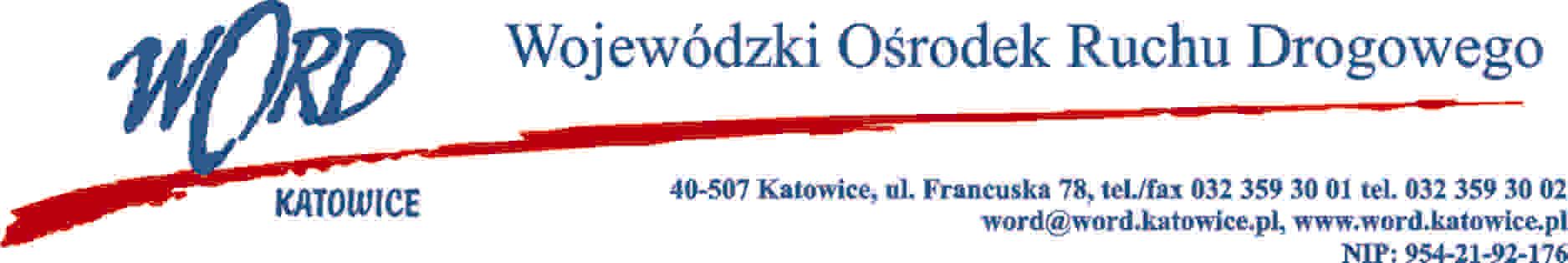 Postępowanie o udzielanie zamówienia publicznego o wartości poniżej 130.000 zł.Katowice, dnia 24.03.2023 rAT-ZP.261.122.5.2023.ŁŻInformacja o unieważnieniu postępowaniaDotyczy: postepowania pn. „Świadczenie usług audytu wewnętrznego w okresie od dnia 1.04.2023 r. do 31.03.2024 r. w wymiarze 16 godzin miesięcznie (1 wizyta tygodniowo w siedzibie Zamawiającego)”.Informuję, że w przedmiotowym postępowaniu pn. „Świadczenie usług audytu wewnętrznego w okresie od dnia 1.04.2023 r. do 31.03.2024 r. w wymiarze 16 godzin miesięcznie (1 wizyta tygodniowo w siedzibie Zamawiającego)” nie złożono żadnej oferty, w związku z czym przedmiotowe postępowanie zostaje unieważnione. Dyrektor WORDKrzysztof PrzybylskiOtrzymują;Platforma a/a